                              Our Lady of Peace Catholic Primary and Nursery School                         4RS Saint Columba Weekly Timetable – 2019                                             ‘With Christ in our hearts, together we grow.’MondayTuesdayWednesdayThursdayFridayMorning MathsMorning Maths/HandwritingMorning Maths- Times TablesMorning Maths- Times TablesMorning Maths9.00- 9.20amAssembly AssemblyAssemblyAssemblyAssembly 9.25 – 10.30amMathsMathsMathsMathsMaths10.30 – 10.45amBREAKBREAKBREAKBREAKBREAK10.45 – 11.00amGPSGPSSpellings/HandwritingGPSSpellings11.00 – 12.00pmEnglishEnglishEnglishEnglishEnglish12.00 – 1.00pmLUNCHLUNCHLUNCHLUNCHLUNCH1.00 – 2.00pmScience/Topic(1-2pm)Guided Reading Comprehension(1-.1.40pm)Music (1.40-2pm)ICT(1-2pm)PE (outdoors)(1-2pm)Science/Topic(1-2pm)1.00 – 2.00pmScience/Topic(1-2pm)Guided Reading Comprehension(1-.1.40pm)Music (1.40-2pm)ICT(1-2pm)PE (outdoors)(1-2pm)Art(2-2.45pm)2.00 – 3.00pmR.E.(2-2.50pm)PE(2-3pm)R.E(2-3pm)French(2-2.45pm)PSHE(2.45-3.10pm)Art(2-2.45pm)2.00 – 3.00pmGuided Reading(2.50-3.10pm)PE(2-3pm)R.E(2-3pm)French(2-2.45pm)PSHE(2.45-3.10pm)Golden Time(2.45-3.10pm)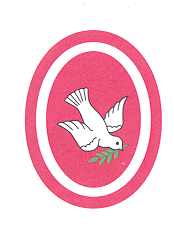 